Florian de Cormis, Partner, Grosvenor Clive & StokesUK: 132 Buckingham Palace Road, London SW1W 9SAFrance: 130 rue de Lourmel, 75015 - ParisTel: 020 7592 0437 Email: fdc@grosvenorcliveandstokes.com Practice Groups: Infrastructure, Construction and Civil Works, Industrial, Power and Environmental ServicesBiography:Prior to joining Grosvenor Clive & Stokes, Florian spent 9 years working in various Finance and Project Management roles with the French construction firm, Bouygues Construction in Europe, Africa and Asia Pacific.He developed a deep understanding of the operation of major construction, civil works and EPC turnkey projects (eg High-speed Line Rail Infrastructure) and, in particular, the use of innovative systems and technologies. These included BIM, energy efficiency and smart grids. Florian also has first-hand knowledge of the bidding process and the operation of consortia, including quality, health, safety and the environment (QHSE) standards.Florian is primarily focusing on:Civil Works and Rail Infrastructure, Construction and Facility ManagementPower Generation – and Environmental Services: Waste and Water treatmentIndustrial: Aerospace, Automotive and RoboticsFlorian has advised and placed a number of senior industry leaders internationally. Florian studied in France and Canada.Language proficiency:English and French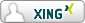 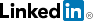 